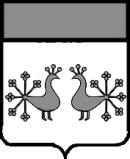           Ивановская область       Верхнеландеховский муниципальный районА Д М И Н И С Т Р А Ц И Я  ВЕРХНЕЛАНДЕХОВСКОГО МУНИЦИПАЛЬНОГО РАЙОНАП О С Т А Н О В Л Е Н И Еот    14. 11. 2017    №  361  – ппос.Верхний ЛандехВ соответствии со статьей 47.1 Бюджетного кодекса Российской Федерации, постановлением Правительства Российской Федерации от 31.08.2016 № 868 «О порядке формирования и ведения перечня источников доходов Российской Федерации»:Утвердить Порядок  формирования и ведения реестра источников доходов бюджета Верхнеландеховского муниципального района и реестра источников доходов бюджета Верхнеландеховского городского поселения (прилагается).И.о.Главы Верхнеландеховскогомуниципального района:                                                          В.Н.ШАШИНА  Утвержден  постановлениемадминистрации Верхнеландеховскогомуниципального районаот   14.11. 2017  № 361 - п(приложение)Порядок формирования и ведения реестра источников доходов Верхнеландеховского муниципального района и реестра источников доходов Верхнеландеховского городского поселения1. Настоящий Порядок определяет механизм формирования и ведения реестра источников доходов Верхнеландеховского муниципального района и реестра источников доходов Верхнеландеховского городского поселения (далее при совместном упоминании - реестры источников доходов бюджетов).2. Реестры источников доходов бюджетов представляют собой своды информации о доходах бюджетов по источникам доходов бюджета Верхнеландеховского муниципального района (бюджета Верхнеландеховского городского поселения), формируемые в процессе составления, утверждения и исполнения бюджета Верхнеландеховского муниципального района (бюджета Верхнеландеховского городского поселения), на основании перечня источников доходов Российской Федерации.3.Формирование и ведение реестров источников доходов бюджетов осуществляет финансовый отдел администрации Верхнеландеховского муниципального района.4. В целях  ведения реестра источников доходов бюджетов главные администраторы и (или) администраторы доходов бюджетов, органы и организации, осуществляющие оказание (выполнение) государственных услуг (выполнение работ), предусматривающих за их оказание (выполнение) взимание платы по источнику доходов бюджетов (в случае если указанные органы и организации не осуществляют бюджетных полномочий администраторов доходов бюджета), обеспечивают предоставление сведений, необходимых для ведения реестра источников доходов бюджетов в финансовый отдел администрации Верхнеландеховского муниципального района и несут ответственность за полноту и достоверность информации, а также своевременность ее предоставления.5. В реестры источников доходов бюджетов в отношении каждого источника дохода и платежей, являющихся источником дохода бюджета, включается информация в соответствии с общими требованиями к составу информации, порядку формирования и ведения реестра источников доходов Российской Федерации, реестра источников доходов федерального бюджета, реестров источников доходов бюджетов субъектов Российской Федерации, реестров источников доходов местных бюджетов и реестров источников доходов бюджетов государственных внебюджетных фондов, утвержденными Постановлением Правительства Российской Федерации от 31.08.2016 № 868 «О порядке формирования и ведения перечня источников доходов Российской Федерации».6. Реестры источников доходов бюджетов представляются в Департамент финансов Ивановской области в порядке и сроки, установленные Департаментом финансов Ивановской области.7. Реестры источников доходов бюджетов представляются одновременно с проектом решения о бюджете Верхнеландеховского муниципального района в Совет Верхнеландеховского муниципального района, проектом решения о бюджете Верхнеландеховского городского поселения в Совет Верхнеландеховского городского поселения по форме согласно приложению к настоящему Порядку.Приложение к Порядку формирования и ведения реестраисточников доходов Верхнеландеховского муниципального района и реестра источников доходов Верхнеландеховского городского поселенияРеестр источников доходовбюджета Верхнеландеховского муниципального района(бюджета Верхнеландеховского городского поселения)на 20____ год и плановый период 20____ и 20____ годов«___» _____________ 20____ г.*гр.1-2 заполняются с момента предоставления Министерством финансов Российской Федерации доступа муниципальным образованиям к ГИИС «Электронный бюджет» в целях формирования реестра источников доходов Российской ФедерацииОб утверждении  Порядка формирования и ведения реестра источников доходов бюджета Верхнеландеховского муниципального района и реестра источников доходов бюджета Верхнеландеховского городского поселенияНомер реестровой записи*Наименование группы источников доходов бюджетов/ наименование источника дохода бюджета*Классификация доходов бюджетаКлассификация доходов бюджетаКлассификация доходов бюджетаНаименование главного администратора доходов бюджетаПрогноз доходов бюджета на 20__ г. (текущий финансовый год), руб.Прогноз доходов бюджета на 20__ г. (текущий финансовый год), руб.Кассовые поступления в текущем финансовом году (по состоянию на "__" __ 20__ г.), руб.Прогноз доходов бюджетаПрогноз доходов бюджетаПрогноз доходов бюджетаНомер реестровой записи*Наименование группы источников доходов бюджетов/ наименование источника дохода бюджета*коднаименованиенаименованиеНаименование главного администратора доходов бюджетаПрогноз доходов бюджета на 20__ г. (текущий финансовый год), руб.Прогноз доходов бюджета на 20__ г. (текущий финансовый год), руб.Кассовые поступления в текущем финансовом году (по состоянию на "__" __ 20__ г.), руб.на 20__ г. (очередной финансовый год),  руб.на 20__ г. (первый год планового периода),  руб.на 20__ г. (второй год планового периода),  руб.1234456678910ИтогоРуководитель(уполномоченное лицо)Руководитель(уполномоченное лицо)Руководитель(уполномоченное лицо)Руководитель(уполномоченное лицо)________________________(расшифровка подписи)________________________(расшифровка подписи)________________________(расшифровка подписи)